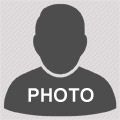 ASLI ÖRNEKAccounting Specialist  Örnek Sok. No. 1 Ortaköy - Beşiktaş / İSTANBUL   GSM: (532) 1111111 - Home: (212) 3333333   asliornek@gmail.com04/2014 - Working07/2007 - 03/201409/2005 - 06/200709/2001 - 06/200509/1997 - 06/200120072006WORK EXPERIENCEABC Danışmanlık A.Ş. / İstanbulAccounting SpecialistKeeping the accounting records. Following up the bank and credit operations. Integrating Netsis software. Increasing the efficiency of the accounting operations by 10%.XYZ Mali Müşavirlik Ltd. Şti. / AnkaraAccounting Specialist Preparing the payrolls of the employers. Usage of Netsis software. Giving consultancy to the companies in financial regulations.EDUCATIONPostgraduate		Koç University / Accounting and Finance Management	University		Marmara University / Economy High School		Beşiktaş Anatolian High School	ADDITIONAL EDUCATION & CERTIFICATESComputerized Accounting	Training / Ankara Uni. Continuing Education Center Cost Accounting Certificate / Etik Education Center	COMPUTER SKILLS   Word, Excel, Powerpoint, Outlook: Excellent
Netsis: GoodLANGUAGE SKILLS    English	Reading: Advanced, Writing: Advanced, Speaking: GoodFrench	Reading: Good, Writing: Good, Speaking: IntermediateSOCIAL ACTIVITIESPhotography, University Volleyball Team CaptainCLUB & ASSOCIATION MEMBERSHIPSMember of Marmara University Alumni, TEMA Youth Member, Photography Association MemberREFERENCESAyşe Örnek, ABC Danışmanlık A.Ş, General Manager, (212) 9999999Ahmet Örnek, XYZ Ltd. Şti., General Manager, (212) 3333333PERSONAL INFORMATION    Date of Birth		: 01/01/1982Nationality		: TurkishMarital Status	: MarriedSex			: FemaleDriving License	: B (2004)